Внеклассное мероприятие, посвящённое празднованию 8 марта.                                                                                                                          Ерохина Надежда Владимировна,                                                                                                       учитель технологии.Участники мероприятия: учащиеся и их родители.Цели: Определить знания, умения, навыки учащихся в ходе мероприятия; развивать познавательные способности, расширять кругозор. Задачи: Воспитывать эстетические чувства, нравственные качества: любовь, уважение, заботу, чуткость к маме, бабушке, женщине.Оформление: Класс оформлен плакатами: "Мы будем вечно прославлять ту женщину, чьё имя Мать", "Женщина – великое слово. В ней чистота девушки, в ней самоотверженность подруги, в ней подвиг матери"; детские рисунки, портреты мам и бабушек; шары, праздничная растяжка “С днём 8 марта!”; сувениры для девочек, цветы и подарочные сувениры (вазочки из ниток) для мам и бабушек.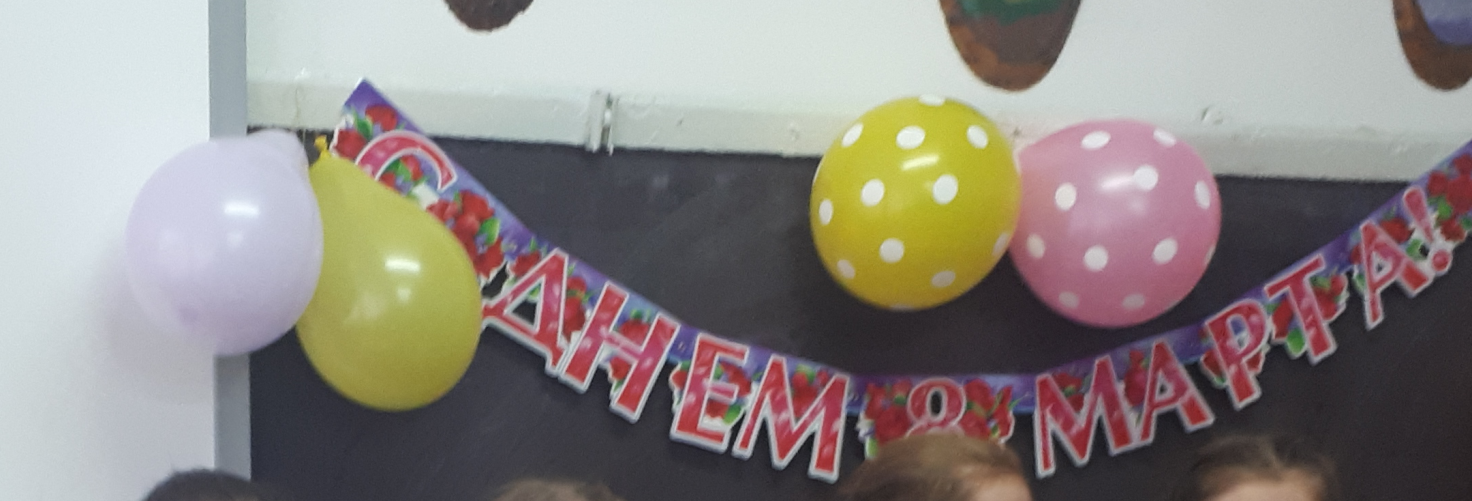 Ход мероприятия.Ведущий: Здравствуйте, дорогие друзья! Благодарим, что уделили время и не оставили без внимания наше торжество! Март – первый месяц весны. Он пропитан  теплотой и вдохновением. "Март – слово мужского рода, но мы все называем его – “женский месяц”, потому что именно на него выпадает праздник для женщин – День 8 Марта. Всех мам, бабушек и девочек поздравляем с наступающим праздником! Желаем быть красивыми и прекрасными, добрыми и веселыми, полными сил и энергии не только в этот день, а всегда! Дорогие мамы и бабушки! Мы пригласили Вас на праздник, потому что желаем высказать вам свою искреннюю любовь, глубокое уважение и душевную благодарность.Сегодня для всей планеты 
Праздник душевный и светлый.
Слушайте, мамы и бабушки, 
Вас поздравляют дети!Выступление учеников:Март радует весенним солнцем,
Он гонит зиму здесь и там,
Мы с восьмым марта поздравляем
Всех наших бабушек и мам.С первой весенней капелью,
С праздником ранней весны!
Вас поздравляем, сердечно желаем
Радости, счастья, здоровья, любви!В нашем школьном классе
Танцуем и поём,
И милых мам любимых 
Поздравляем с женским днем!В этот самый добрый день
Льётся теплота из глаз:
Наша помощь и опора,
Мы хотим поздравить вас!Дорогие наши мамы,
Бабушки,  сестрёнки,
Здесь вас поздравить собрались
Мальчишки и девчонки.Нет вас ближе, вы – родные,
Все дороже золота.
Мы хотим, чтобы вы все
Улыбались молодо!Наши бабушки и мамы,
Рады мы, что в этот час
К нам вас в школу пригласили
И не стыдно вам за нас!
Мы с благодарностью вас любим, 
Конечно, это не секрет:
Вы всех и ближе, и роднее,
И любимее вас - нет!
Ведущий: В детские годы наши мамы были непоседами и веселыми девчонками, которым  нравилось придумывать разные игры. Сейчас мы предложим нашим мамам вспомнить своё детство, почувствовать снова себя юными девочками и принять непосредственное участие в нашей конкурсно-игровой программе "Дочки-матери" наравне с девочками.А раз конкурс, значит - нужно жюри, беспристрастно определяющее победителей.Выбор в жюри.Каждый конкурс будет оценен по пятибальной системе, и команда, набравшая самое  большое количество очков, в итоге станет победительницей!Конкурс 1. “Кто кого перепоёт?” (Командный).Команде “Мамы” и команде “Дочки” предлагается по очереди вспомнить и исполнить строчки из песен о маме или о цветах.Кто сможет завершить конкурс, спев крайним, тот побеждает. Победившая команда получает – 5 баллов.Конкурс 2. “Хозяюшка.” (Командный).Задание команде “Мамы”: Наши мамы - опытные хозяйки. Они всегда готовы к внезапному приёму гостей. Красивая сервировка стола – дело очень эстетичное: на столе всегда должны присутствовать салфетки. Итак, задание для команды “Мамы”: оригинальным способом сложить салфетки. Максимальное количество баллов – 5.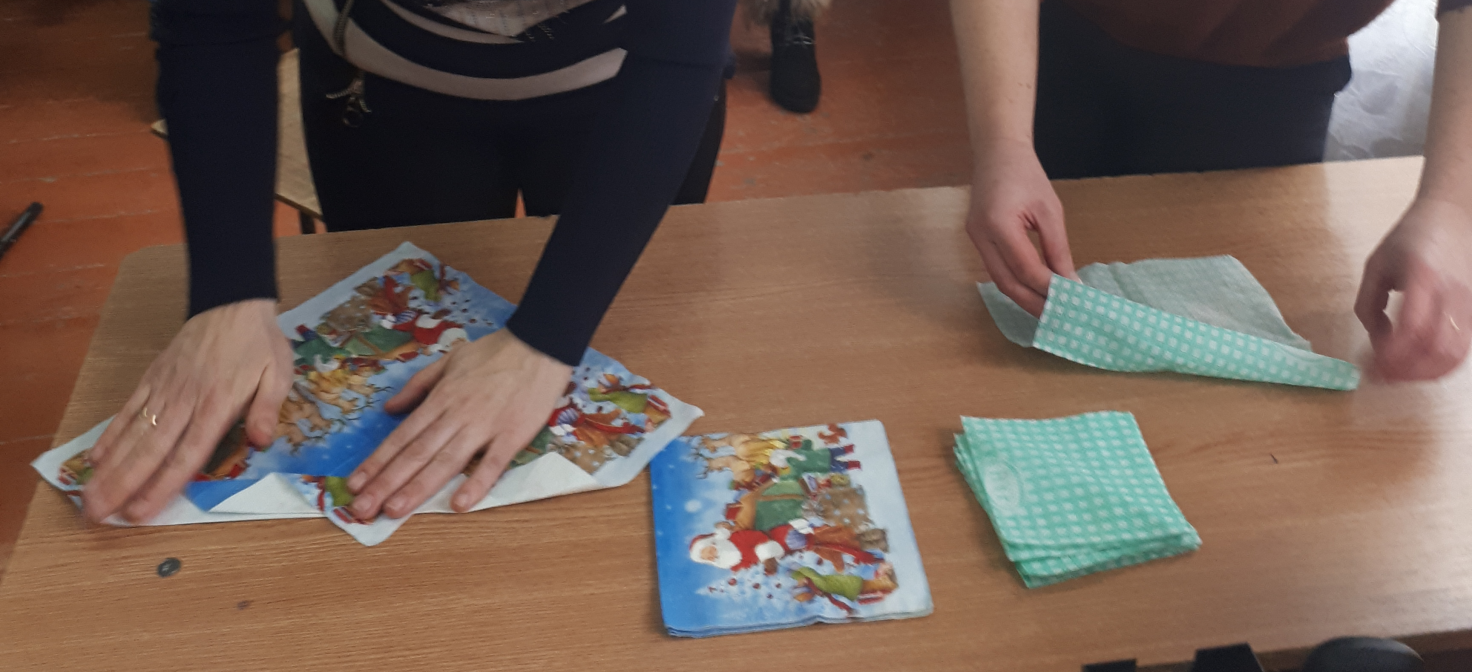 Задание команде “Дочки”: Девочки – будущие хозяйки. Они должны уметь сделать атмосферу в доме уютной. Задание для девочек – из цветной бумаги красного, жёлтого и зелёного цветов с помощью ножниц создать  цветы. Сколько бумажных цветов за две минуты девочки успеют вырезать и сложить - столько  баллов и заработают для своей команды.Ведущий: Первое слово, которое в своей жизни произносит человек, это – "мама". Ребёнок обращается к той, кто подарила ему жизнь. С первого дня ребёнка мать живет его дыханием, его улыбками, его эмоциями и переживаниями. У мамы самое доброе сердце, самые нежные  и ласковые руки, которые умеют всё сделать для ребёнка. Её чуткое сердце всегда полно  отзывчивости, оно ни к чему не остается равнодушным.Начнём выступленье мы песней весёлой.
Любимая мама, всегда будь здоровой!
Слушай нашу песенку, мамочка любимая,
Будь всегда красивая, будь всегда счастливая!Песня “Мама – первое слово.” (Исполняют учащиеся.)Конкурс 3. “Сказочный.” (Командный.)Задание команде “Мамы”:Ведущий: Мамы для малышей с раннего детства рассказывали сказки. Давайте проверим, какие сказки помнят мамы.Что приговаривала царица из сказки Пушкина, глядя в волшебное зеркальце?В чем и где находилась смерть Кощея Бессмертного?Спойте песенку Колобка.Какие реки и с какими берегами текут в волшебной стране?Как звали лису и кота в сказке "Приключения Буратино"?Назовите всех героев книги А. Волкова, кто побывал в Изумрудном городе.Что приговаривала девочка Женя, когда отрывала лепесток у цветика-семицветика?Как звали девочку, которая спасла своего брата из дворца Снежной королевы?1 балл – за правильный ответ.Задание команде “Дочки”: Краска для губ. (помада)Цветок-гадалка. (ромашка)Одежда для кухни. (фартук)Дождик в ванной. (душ)Учётная книга оценок. (журнал)Чей рост составляет 38 попугаев? (удав)Как называется украшение, которое прикалывают на одежду? (брошь)Какое имя за её рост дали самой крошечной сказочной героине? (Дюймовочка) Конкурс 4. “Песенный.” (Командный.)Задание команде “Мамы”:Ведущий. В детстве все мамы поют колыбельной песенки, под которые засыпают. И даже став взрослыми, мы вспоминаем мамины колыбельные. Наступает «Песенный» конкурс  "Угадайте песню по опорным словам".Счастье, кокосы, бананы. ("Чунга-чанга")Минуты, скатерть, небосклон. ("Голубой вагон")Груши, туманы, берег. ("Катюша")Небо, рисунок, мальчишка. (“Солнечный круг”)Радуга, облака, кузнечик. ("Улыбка")1 балл – за правильный ответ.Задание команде “Дочки”: “Моя мама - лучшая на свете!” В течение 1 минуты девочки по очереди стараются рассказать о достоинствах мамы, чтобы убедить жюри и зрителей, что её мама — лучшая на свете. Оценивается рассказ и актёрское мастерство (от 1 до 5 баллов).Ведущий: Радостный праздник мы продолжаем: для мам от души стихи прочитаем!Ученик 1:В этот праздник у мужчин
Для сомнений сто причин:
Тот флакон духов подарен?Хорошо ли чай заварен?Ученик 2:Сколько варятся супы?
Сколько в корж надо муки?
Чем посуду надо мыть?
Может, просто кипятить?!Ученик 3Трудно вам найти лентяя
В этот день среди мужчин:
Пекут, чистят, убирают —
Все мужчины, как один!Конкурс 5. (Командный.)Для мам конкурс звучит так: "Узнай своего ребёнка".Ведущий. Общеизвестно, что любая мама узнает своего ребёнка среди десятка других детей. Сейчас мамам предстоит это доказать.От каждой команды выходит мама и ей завязывают глаза. Потом вокруг неё молча  становятся дети. Задача участниц – найти своего ребёнка.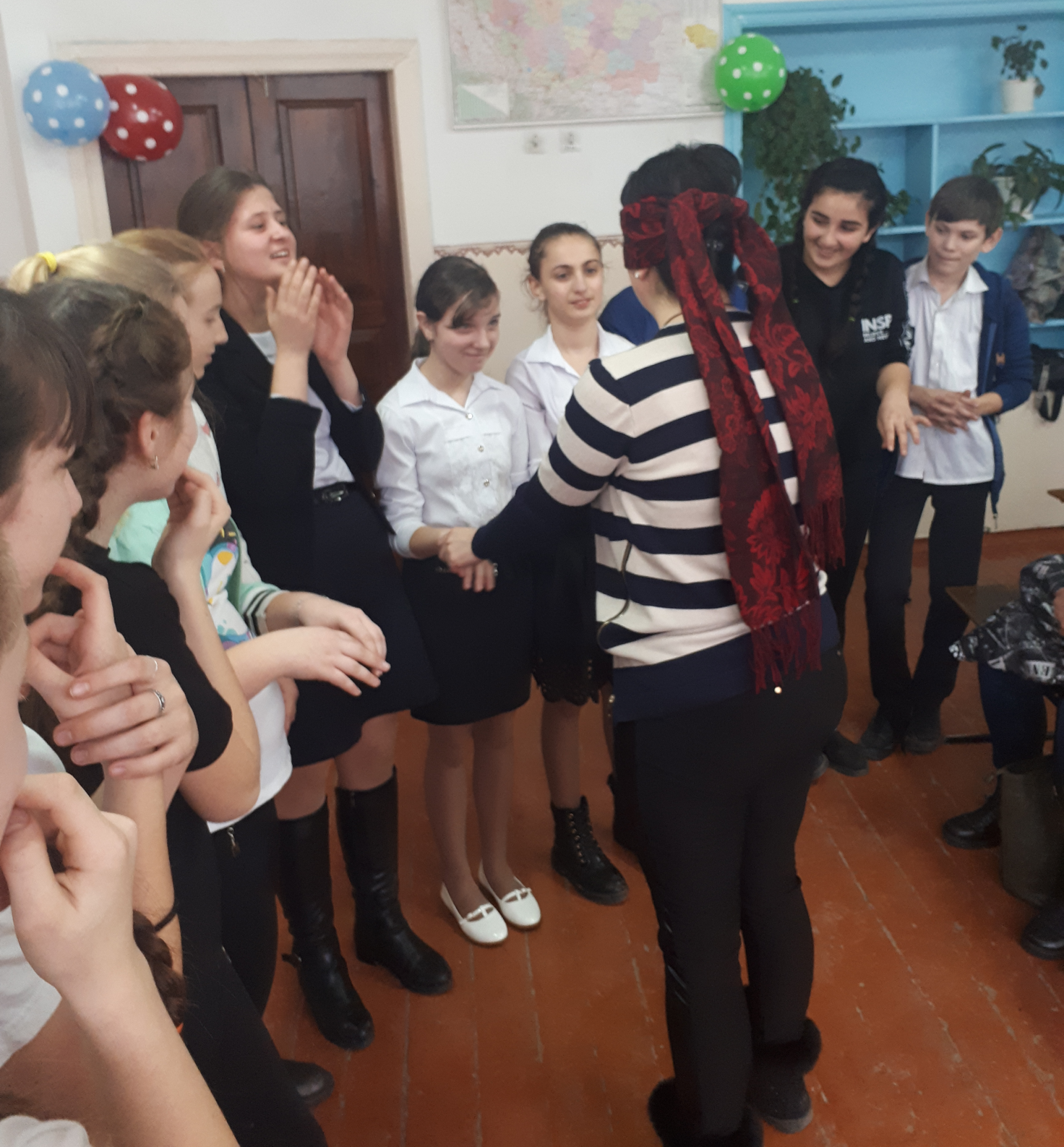 У девочек конкурс называется «Хозяюшка».Ведущий. Я предполагаю, вам всем очень хорошо известна сказка, где на ночь глядя злая мачеха наказала много работы по дому бедной Золушке, что бы Золушка не смогла попасть на бал. И одним из тяжёлых заданий было отделить горох от чечевицы. Нашим участницам,  по одной от каждой команды, предстоит примерить на себя роль Золушки и отделить сушёный горох от чечевицы. Жюри будет оценивать и скорость, и качество переборки.
(Проводят конкурс, жюри выбирает победительниц).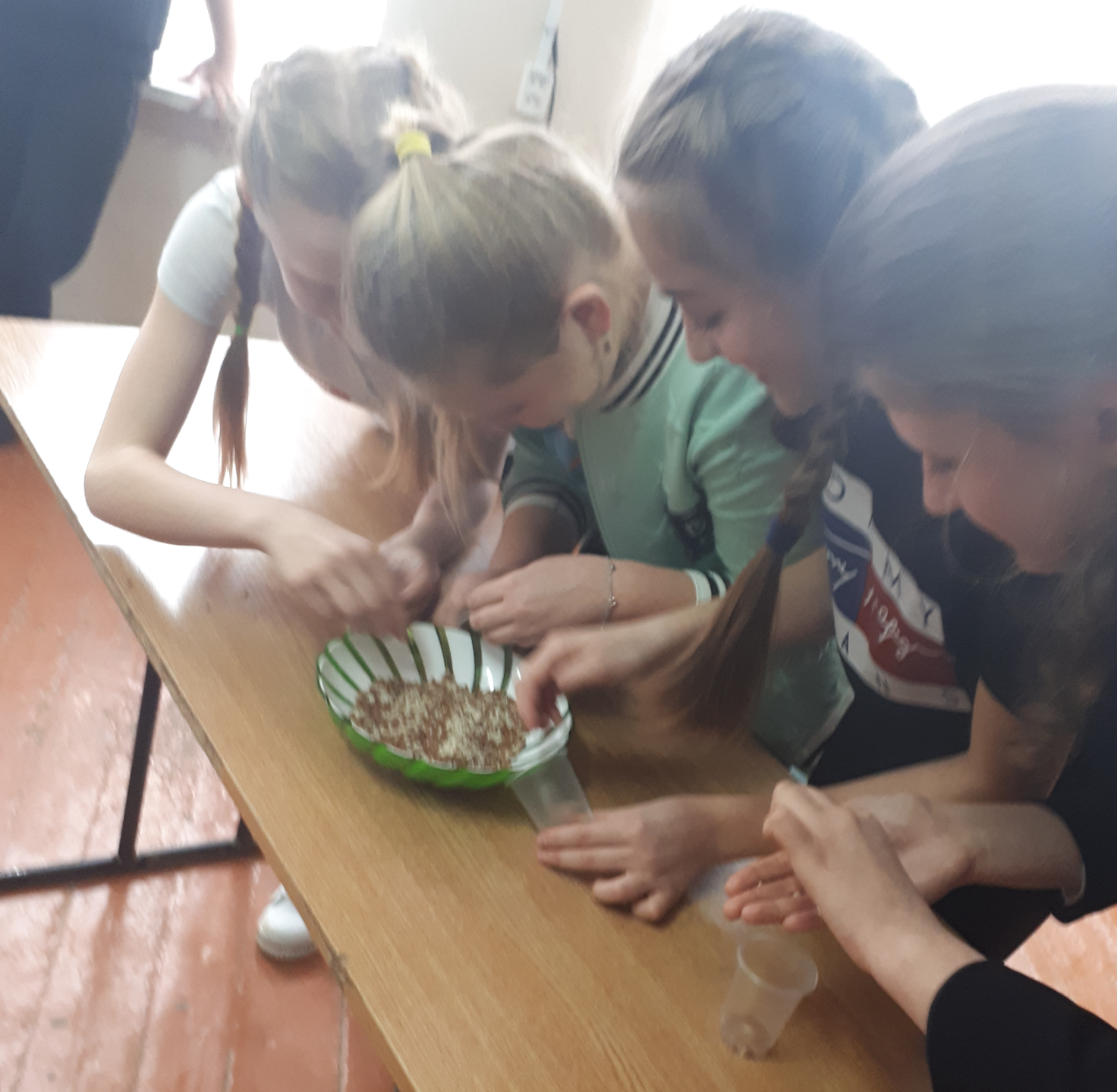 Ведущий. Мама. Мамочка, мама моя… Сколько теплоты несёт это главное слово, которым называют самого близкого, родного человека! Слово "мама" – особое слово. Оно рождается как бы вместе с нами, и сопровождает нас всю жизнь. Дорогие мамы и бабушки! Послушайте песню в исполнении наших девочек.Песня “Мама для мамонтёнка”. (Исполняют учащиеся.)Конкурс 6. (Командный.)Задание команде “Мамы”: “Создай куклу для дочки”.Ведущий. Вам предстоит попробовать создать куклу из надувного шарика, бантика, катушки ниток и маркера. Вы сможете? Творите!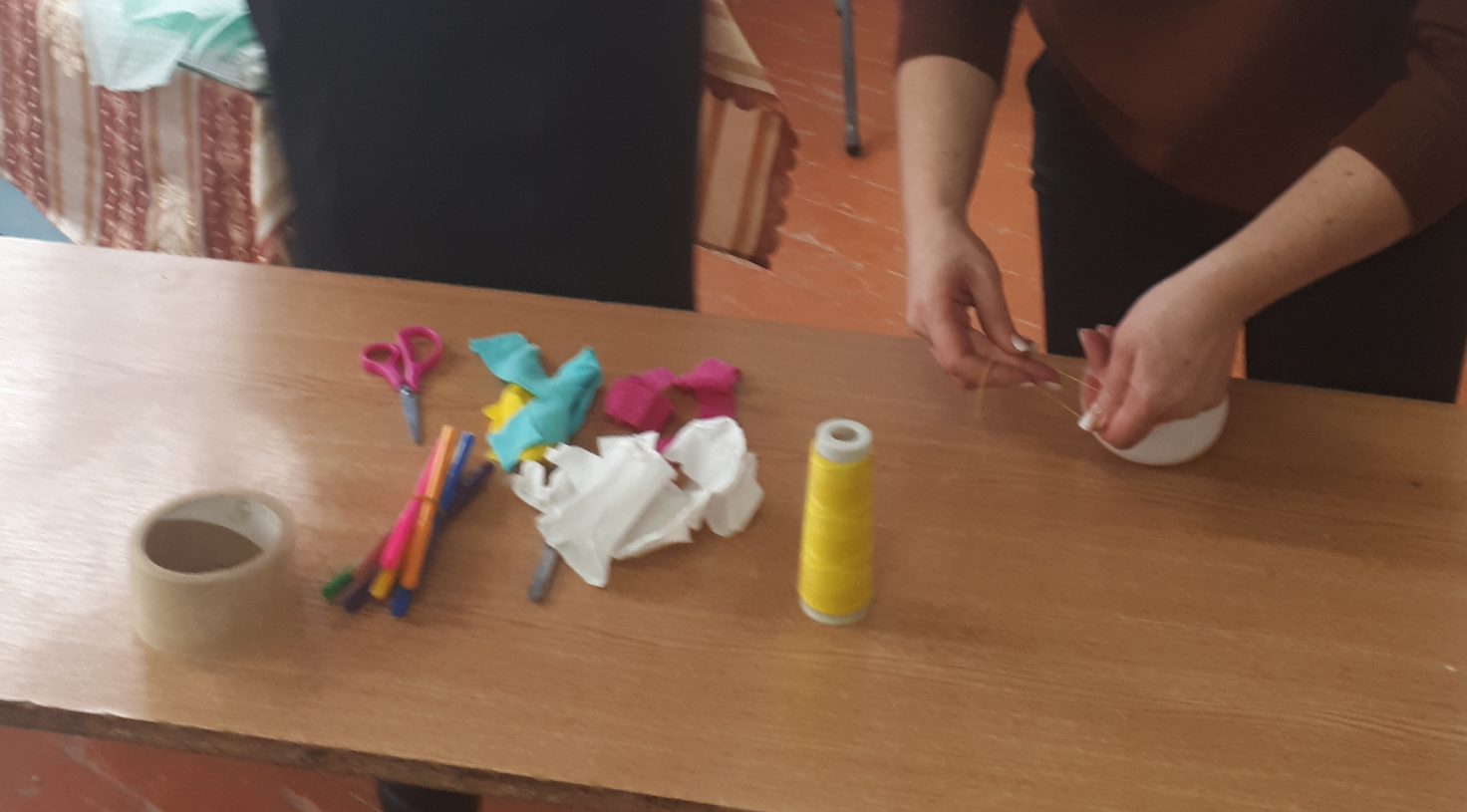 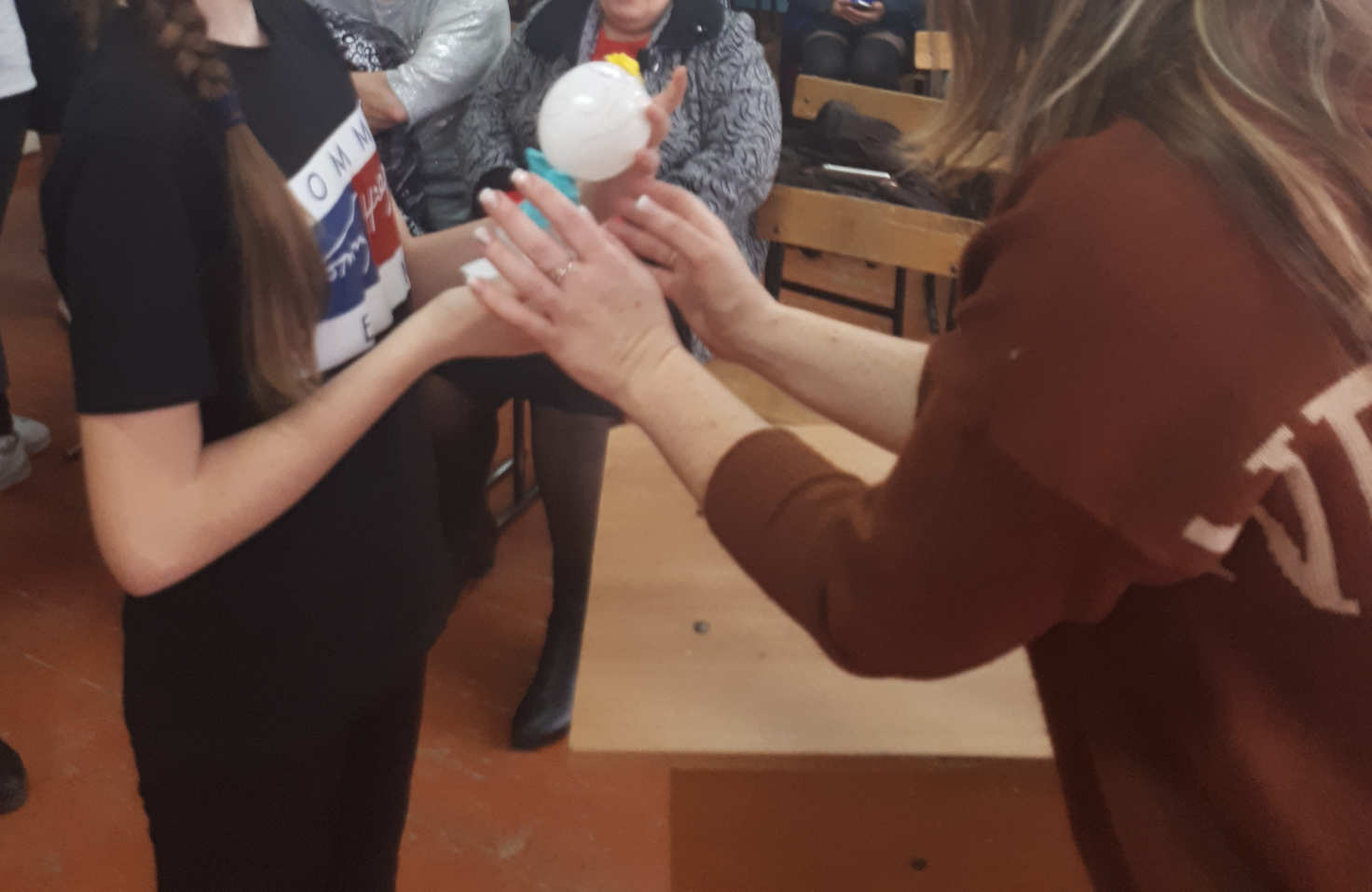 Задание команде “Дочки”:Ведущий. А конкурс для девочек: "Знатоки швейного дела". Я приглашаю участниц и задаю им вопросы. За каждый верный ответ — 1 балл. Учитывается и правильность, и быстрота.Маленького роста Я, 
Тонкая и острая,
Носом путь себе ищу,
За собою хвост тащу.
(Иголка с ниткой)

Не каток, а разглаживает. Не паровоз, а пыхтит. Трубы нет, а пар – идёт.
(Утюг)
Возле бабушкиных ног
Пушистый прыгал колобок.
Он скакал, мелькал, крутился
И в носок вдруг превратился.
(Клубок)
На пальце одном
Ведёрко вверх дном. 
(Напёрсток) Пара острых, тонких ног
Без туфлей и без сапог.
На ногах — по голове,
Для чего, скажите мне?
По бумаге ходят ноги,
Режут все, что на дороге.
(Ножницы) Какую строчку не может прочитать ни один учёный? 
(Швейную)
Ведущий. Вы все - молодцы! Прошу уважаемое жюри подвести итоги конкурса.Ведущий.Мальчишки и девчонки!
Давайте вместе с вами
Спасибо скажем бабушке,
Спасибо скажем маме.
За хлопоты, за ласки, 
За песенки и сказки,
За вкусные ватрушки
И новые игрушки.
Мы наших мам и бабушек
Поздравим с Женским днем,
Для них сегодня весело
Станцуем и споем.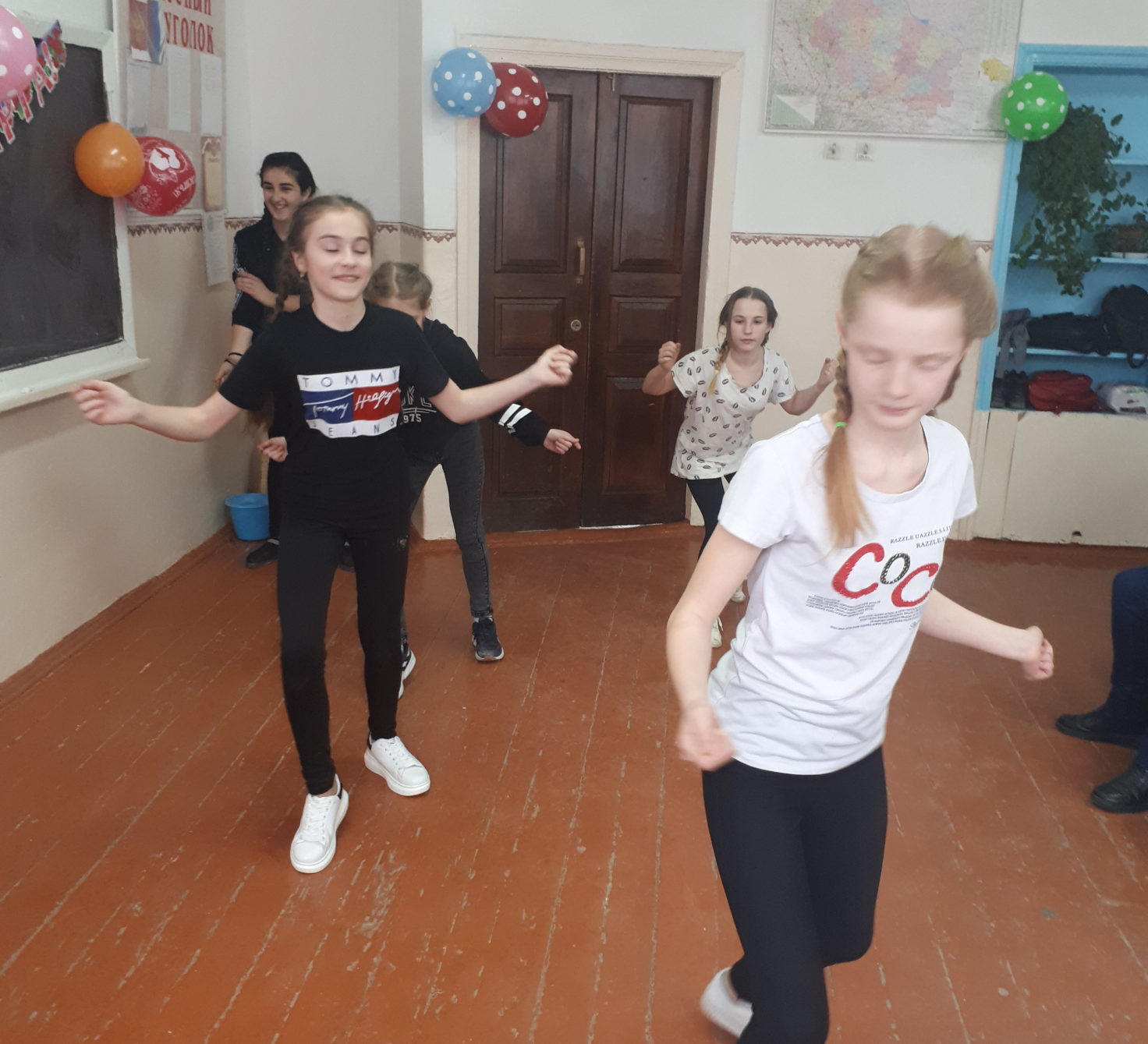 Конкурс 7. “Найди слова”. (Командный.)Задание командам: Используя только буквы из слова “рукодельница” постарайтесь составить как можно больше слов. Каждое слово оценивается в 1 балл.Ведущий. А давайте в праздник 8 Марта устроим конкурс не только для мам, но и для наших уважаемых бабушек. Я считаю, что наши бабушки –  очень мудрые. Поэтому специально для них мы приготовили очень непростые загадки.Бородою Я шуршу,
Ух, как сор не выношу!
Пошуршал немножко -
И чиста дорожка. (Веник)
Скажите, как назвать её:
Все в дырках зубки у неё,
Но свёклу и морковку
Перетирает ловко! (Тёрка)
Пузатый, носатый, 
На печке сопел,
Потом вдруг нечаянно
Песню запел. (Чайник) 
Кто ни пройдет – каждый все её за ручку дергает. (Дверь)
Урчит, но не кот,
Внутри  - холод  да лёд!
Где на кухне в летний зной
Как морозною зимой? (Холодильник)– Какие наши бабушки умные: все загадки отгадали!Игры с залом: Ученики и гости праздника встают в полукруг. Передавая следующему участнику шарик, надо произнести нежные слова о маме. Если участник не сказал – то он  выходит из игры.Ведущий. Есть пословица: "Материнская ласка не знает конца". Ответьте вы, ребята, всегда ли вы бываете ласковыми со своими мамами?Когда встаём мы рано утром,
Говорим маме: (все хором) "С добрым утром!"
Если кушать уж не в силах,
Маме скажем мы: (все хором) "Спасибо!"
Когда мама нас бранит за шалости,
Просим мы её: (все хором) "Прости, пожалуйста!"
Уходя, при расставании
Скажем нежно: (все хором) "До свидания!"
Вечером мама устала очень,
Ласково скажем: (все хором) "Спокойной ночи!"– С помощью этих “волшебных” слов можно и нужно поднимать настроение.Жюри подводит итоги конкурса.Ведущий. А мы не устаём благодарить наших любимых мам, ведь всё начинается с мамы.Выступление учеников:Конкурс завершая,
Мамам мы желаем:
Чтоб здоровы всегда были,
Улыбались  и шутили!Мы желаем мамам нашим
Становиться только краше!
Быть счастливей всех на свете,
Чтобы слушались вас дети!Пусть всегда женский день не кончается,
Пусть поют в вашу честь ручейки,
Пусть солнышко вам улыбается,
Пусть исполнятся ваши мечты!Ребята дарят мамам и бабушкам изготовленные ими открытки, вазочки и поздравляют всех с праздником.Заканчивается праздник праздничным чаепитием.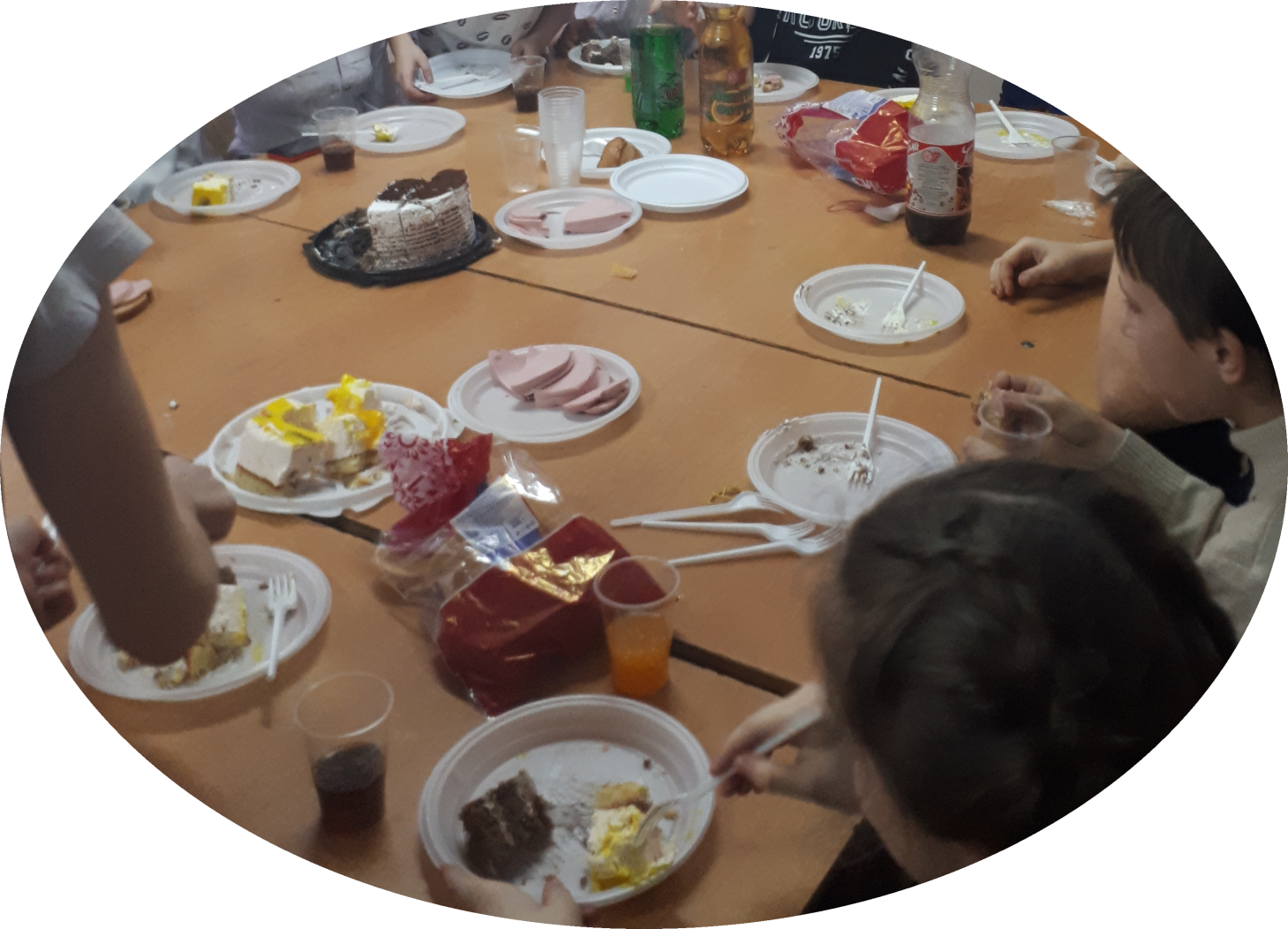 